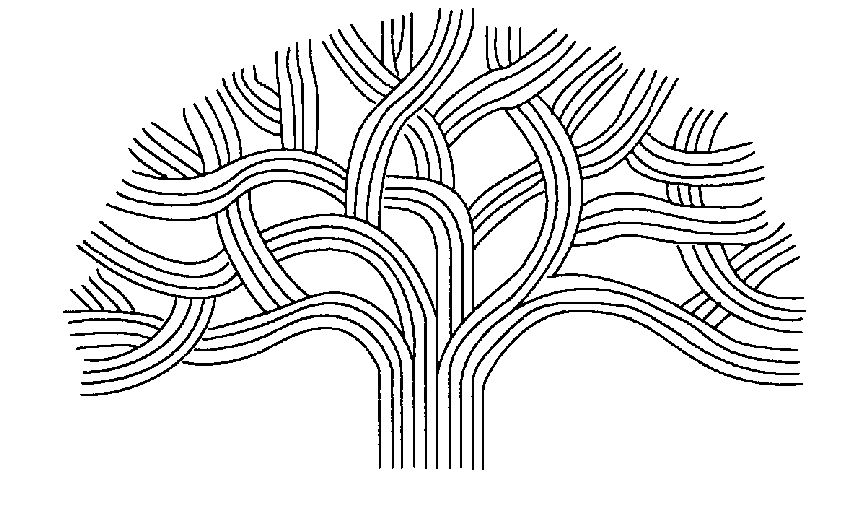 FINANCIAL ASSISTANCE APPLICATIONRESIDENCY IS DETERMINED ACCORDING TO ADDRESS INDICATED ON DRIVER’S LICENSE OR STATE IDENTIFICATION CARD.1. FINANCIAL ASSISTANCE REQUEST2. CONTACT INFORMATION		□Male	□Female				□ Child	□ Teen	□ Adult	□ SeniorParticipant/Child______________________________________________________________________________   ____/____/____  ______First 			Middle			Last			Birth Date        AgeParent/Guardian______________________________________________________________________________First			Middle			LastAddress__________________________________________________________________________________________________________Street  				City  	    			State  	            ZipPhones (______)______________ (______)________________ (______)________________ Email___________________________________Phone 		        Work Phone 		            Cell PhoneEthnicity:       □African American     □American Indian     □Asian/Pacific Islander     □Hispanic/Latino     □Caucasian     □Other _________I HEREBY CERTIFY UNDER PENALTY OF PERJURY, THAT I AM THE LEGAL PARENT/GUARDIAN OF THE ABOVE LISTED MINOR/CHILD3. ANNUAL GROSS HOUSEHOLD INCOMECheck One: 	□ $0 ~ $4,999	       □ $5,000 ~ $9,999 	 □ $10,000 ~ $19,999 	□ $20,000 ~ $29,999□ $30,000 ~ $39,999    □ $40,000 ~ $49,999      □ $50,000 ~ $59,999            □ $60,000 +4. SOURCE OF INCOMECheck One: 	□ Self-Employed	       □ Employed 	                 □ Unemployed 		□ Other___________________________________________________________________________________________________________________________________________________________________________________________________________________________________________________________________________________________________________________________5. PLEASE EXPLAIN YOUR FINANCIAL NEEDS____________________________________________________________________________________________________________________________________________________________________________________________________________________________________________________________________________________________________________________________________________________________________________________________________________________________________6. WHY DOES YOUR CHILD WANT TO PARTICIPATE IN THE PROGRAM____________________________________________________________________________________________________________________________________________________________________________________________________________________________________________________________________________________________________________________________________________________________________________________________________________________________________7. PLEASE PROVIDE ANY ADDITIONAL INFORMATION REGARDING YOUR REQUEST FOR ASSISTANCE__________________________________________________________________________________________________________________________________________________________________________________________________________________Financial Assistance Application Page28. PLEASE INCLUDE A PHOTO COPY OF ONE OF THE FOLLOWING DOCUMENTS, AS PROOF OF FINANCIAL ASSISTANCE:□ Food Stamp Card 	□ W-2 Form 	□ Pay Check Stub 		□ A.F.D.C	. □ Unemployment 	□ DisabilityPlease include a legible photocopy of a California ID Card or Drivers License as proof of Oakland Residency.Please remember to fill out application form completely and include required documentation.Financial Assistance Application forms must be submitted either in person, by fax or by mail; no request will be accepted through the phone.Mail or Drop-in Addresses:                For all questions or concerns, please call (510) 615-5838 or OPRAquatics@oaklandnet.comEast Oakland Sports Centerc/o AQ Scholarships Tiffanie Lai Inouye9161 Edes AvenueOakland, Ca 94603(510) 615-5838All assistance application forms must be received 30 days prior to the first day of the program/class/activity you are requesting.All applicants will be notified within in 10 ~ 14 business days of receipt of application form, by phone and/or e-mail.Please retain a copy of the application and supplemental information you are providing, for your records, in the event that the application form is lost in transit.9. MEDICAL INFORMATION (for Enrollee)Please explain any medical or special needs:    □ Allergies    □ Medications     □ Physical Limitations    □ Diet Restrictions______________________________________________________________________________________________________________________Doctor __________________________Clinic/Office Phones (___)_______________   (___)_______________ _   (___)__________________							      Doctor	             Clinic                             After HoursMedical Insurance Carrier__________________________________ Policy # _______________10. RELEASE WAIVER and AUTHORIZATION FOR MEDICAL TREATMENTI understand that participation in aquatic activities entails an aspect of risk inherent in these activities. I hereby release and hold harmless the City of Oakland and the Office of Parks and Recreation, its directors officers, employees, agents, volunteers, and all other persons acting on its behalf, from any and all causes of action, liability, damage, loss, and expense, including attorney fees and court costs, whether based upon causes of action for strict liability, negligence, gross or otherwise, in connection with the participation of me or my child in any activity conducted by the Office of Parks and Recreation, whether on its premises or elsewhere.  This release is made in all my legal capacities, including on my own behalf, and on the behalf of my spouse and any other parent or guardian of the enrollee, and as legal representative and guardian of the enrollee.  By signing below I confirm the listed information submitted for the financial assistance application to be true to the best of my knowledge. I understand that there are a limited number of fee waivers available to Oakland Residents and that fee waivers are not guaranteed. For financial assistance requests there are limitations to the number of individual requested activity programs available. The maximum financial assistance awarded per individual, per season is as follows: two swimming sessions at outdoor pools or one swimming session at East Oakland Sports Center.  I further certify under penalty of perjury that all the information provided on this financial assistance application is true and correct.This form must be signed by an adult (over age 18), either the enrollee or the legal parent or guardian.X__________________________________________________		__________________________ Signature of Enrollee or Parent/Guardian		        	DateREFUND POLICY: Refund amounts are set by the City Council in the City of Oakland Master Fee Schedule.  The amount of your refund is determined by how late you requested the refund and the activity enrollment of facility rental for which you paid.  You may be charged an administrative fee for cancellations or transfers.  If you have any questions, please contact the recreation center or program coordinator.  TITLE VI COMPLIANCE AGAINST DISCRIMINATION 43CFR 17.6(b): Federal and City of Oakland regulations strictly prohibitdiscrimination on the basis of race, color, national origin, age handicap, gender, sexual orientation, AIDS or ARC.ACCESSIBILITY: It is the intent of the City of Oakland to fully comply with the Americans with Disabilities Act. The Office of Parks and Recreation is committed to providing recreation opportunities for all people residing in Oakland. Auxiliary aids and services will be provided upon request whenever possible to people with disabilities. Please allow 2-3 weeks if you or your child needs special accommodations to participate. Direct requests for disability accommodation to the OPR Inclusive Recreation Coordinator at (510) 597-5064 or EBurton@oaklandnet.com. TDD callers please use (510) 615-5883.  Please describe below special accommodations you or your child need to participate: ______________________________________________________________________________Activity NameActivity #Activity DateFeesAdd. FeesTotal FeesOffice Use OnlyOffice Use OnlyPlease deliver/mail this application to:East Oakland Sports Centerc\o AQ Scholarships: Tiffanie Lai Inouye9161 Edes Avenue, Oakland, Ca 94603Phone (510) 615-5838Rec’d By: _____________________Date: _____________ Permit Number: ________________□ Approved         □ Fees $ ________________          □ Partial Fee Waiver□ Denied              □ Class Code _____________        □ Full Fee Waiver□ Reason/s Denied ____________________________________